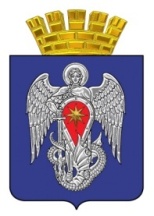 МИХАЙЛОВСКАЯ ГОРОДСКАЯ ДУМАВОЛГОГРАДСКОЙ ОБЛАСТИРЕШЕНИЕ   проектПринято Михайловской городской Думой       №О внесении изменения в решение Михайловской городской Думы Волгоградской области от 28 сентября 2018 №115 «Об установлении земельного налога» В соответствии со статьями 5, 12, 15 и главой 31 Налогового кодекса Российской Федерации, федеральными законами от 06.10.2003 №131-ФЗ «Об общих принципах организации местного самоуправления в Российской Федерации», от 29.12.2014 №473-ФЗ «О территориях опережающего социально-экономического развития в Российской Федерации» и статьей 19 Устава городского округа город Михайловка Волгоградской области, Михайловская городская Дума решила:Внести в решение Михайловской городской Думы Волгоградской области от 28 сентября 2018 №115 «Об установлении земельного налога»следующее изменение: пункт 4 изложить в следующей редакции:«4. Установить дополнительно к льготам, предоставляемым в соответствии с пунктом первым статьи 395 Налогового кодекса Российской Федерации, налоговые льготы следующим категориям налогоплательщиков:1) Органы местного самоуправления.2) Автономные, бюджетные и казенные учреждения, созданные городским округом город Михайловка для осуществления управленческих, социально-культурных и иных функций некоммерческого характера, деятельность которых финансируется из бюджета городского округа город Михайловка Волгоградской области.3) Инвалиды с детства, лица, отнесенные к категории ребенок-инвалид, лица, имеющие на иждивении инвалидов с детства и (или) лиц, отнесенных к категории ребенок-инвалид.4) Герои Советского Союза, Герои Российской Федерации, полные кавалеры ордена Славы.5) Инвалиды, имеющие I группу инвалидности, а также лица, имеющие II группу инвалидности.6) Ветераны и инвалиды Великой Отечественной войны, а также ветераны и инвалиды боевых действий.7) Физические лица, имеющие право на получение социальной поддержки в соответствии с Законом Российской Федерации "О социальной защите граждан, подвергшихся воздействию радиации вследствие катастрофы на Чернобыльской АЭС", в соответствии с Федеральным законом от 26 ноября 1998 года N 175-ФЗ "О социальной защите граждан Российской Федерации, подвергшихся воздействию радиации вследствие аварии в 1957 году на производственном объединении "Маяк" и сбросов радиоактивных отходов в реку Теча" и в соответствии с Федеральным законом от 10 января 2002 года N 2-ФЗ "О социальных гарантиях гражданам, подвергшимся радиационному воздействию вследствие ядерных испытаний на Семипалатинском полигоне".8) Физические лица, принимавшие в составе подразделений особого риска непосредственное участие в испытаниях ядерного и термоядерного оружия, ликвидации аварий ядерных установок на средствах вооружения и военных объектах.9) Физические лица, получившие или перенесшие лучевую болезнь или ставшие инвалидами в результате испытаний, учений и иных работ, связанных с любыми видами ядерных установок, включая ядерное оружие и космическую технику.10) Организации, реализующие инвестиционные проекты на территории городского округа город Михайловка Волгоградской области и заключившие инвестиционные соглашения с Администрацией Волгоградской области, в части земельных участков, используемых в целях осуществления инвестиционной деятельности и в пределах срока окупаемости инвестиционного проекта, но не более трех лет.11) Организации-резиденты в отношении земельных участков, используемых для реализации инвестиционных проектов в рамках соглашения об осуществлении деятельности на территории опережающего социально-экономического развития "Михайловка", на срок действия данного соглашения.Налогоплательщики, указанные в пунктах 3 - 9 настоящего решения, имеют право воспользоваться соответствующей налоговой льготой только в отношении земельных участков, предоставленных для индивидуального жилищного строительства или личного подсобного хозяйства. Указанная налоговая льгота предоставляется соответствующему налогоплательщику одновременно не более чем в отношении одного земельного участка.Налоговые льготы предоставляются в размере всей подлежащей уплате налогоплательщиком суммы налога в отношении объекта налогообложения.».Настоящее решение вступает в силу со дня его официального опубликования и распространяет свое действие на правоотношения, возникшие с 09.11.2021.3. Контроль исполнения настоящего решения возложить на постоянную комиссию по бюджетной, налоговой, экономической политике и предпринимательству Михайловской городской Думы.Председатель Михайловской городской Думы                                                                                                   Волгоградской области                                         	В.Н. ГудковГлава городского округа                                                                   город МихайловкаВолгоградской области                              		А.В.Тюрин